מציאת שטח בשימוש כפל שברים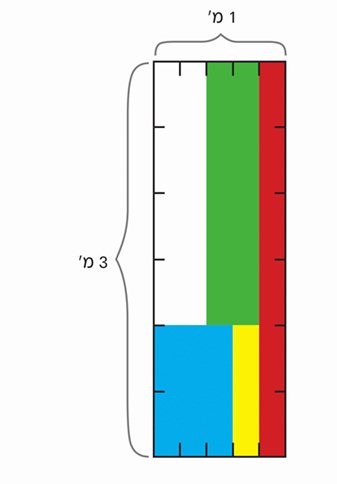 1. לפניכם סרטוט מוקטן של קיר המחולק למלבנים בצבעים שונים.מהם אורכי הצלעות (במטרים) של כל מלבן צבוע?חשבו את השטח של כל מלבן צבוע (במ"ר)כתבו תרגילים מתאימים.המלבן (כל הקיר)אורכי הצלעות הם:______ ,_______חישוב שטח המלבן:__________________________שטח המלבן הוא _________ מ"רהמלבן הצהובאורכי הצלעות הם:______ ,_______חישוב שטח המלבן:__________________________שטח המלבן הוא _________ מ"רהמלבן התכלתאורכי הצלעות הם:______ ,_______חישוב שטח המלבן:___________________________שטח המלבן הוא _________ מ"רהמלבן הירוקאורכי הצלעות הם:______ ,_______חישוב שטח המלבן:____________________________שטח המלבן הוא _________ מ"רהמלבן האדוםאורכי הצלעות הם:______ ,_______חישוב שטח המלבן:_____________________________שטח המלבן הוא _________ מ"רהמלבן הלבןאורכי הצלעות הם:______ ,_______חישוב שטח המלבן:_____________________________שטח המלבן הוא _________ מ"רסיכום:אם נחבר את שטחי המלבנים  הצבעונים מה נקבל?________________בדיקה:___________________________________________________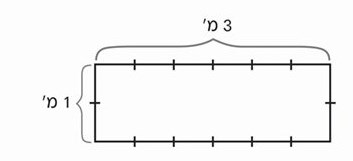 2. א. מהו שטח הקיר המסורטט כאן בהקטנה?ב. האם אפשר לצבוע על הקיר מלבן ששטחו מ"ר?אם כן, כתבו את אורכי הצלעות של מלבן כזה. (שימו לב,יש כמה אפשריות)א.אורכי הצלעות הם:______ ,_______חישוב שטח המלבן:_____________________________שטח המלבן הוא _________ מ"רב.מלבן ששטחו הוא  (2 אפשריות)אפשרות 1 אורכי הצלעות הם: _______ ,________אפשרות 2 אורכי הצלעות הם: _______ ,________